Указания за 28.04.2020г.Здравейте, мили ученици и родители!Днес- 28.04 ще работим по Български език /четене/, Човекът и обществото  и Математика.По математика :Урок №95 и Урок №96/стр.100 и 101/ Половинка. Третинка. Четвъртинка. Десетинка.          Да си припомним:-за да намерим половинка на дадено число, трябва да го разделим на 2.-за да намерим третинка на дадено число, трябва да го разделим на -за да намерим четвъртинката на дадено число, трябва да го разделим на 4.  -за намиране на десетинката на дадено число, трябва да го разделим на 10. Урок№95 Зад 1. Оцветяваш на всеки ред- 1 правоъгълникЗад.2 Поправяш само грешките…1/2- трябва да е 1/3, а на ½  пишем 1/3Зад.3 ½ означава да делиш на 2, 1/3 – делиш на 3, ¼- делиш на 4 и записваш в таблицата отговорите…Зад. 4 както е записано- намираш…Зад. 5   Пресмяташ и свързвашЗад.6  е по желание който искаУрок№96 Зад.1 Решаваш зад. и според отговора оцветяваш яйцата, както е указано…Зад. 2Пресмяташ половинката, третинката, четвъртинката на дадените числа- записваш отговора    Другата зад.2 – по желаниеЗад. 3Нарисуваш стрелките на часовниците, както Ви е указано в зад.Зад4.Само отбелязваш кое е вярвото и грешното, както е указано…Български език/четене/:След като са прочели текста “Другари“ изразително,  работим в учебната тетрадка на стр.58Въпросите са лесни и смятам, че всеки ще се справи….Човекът и обществото:Работим в учебната тетрадка на стр.46На зад. 1 използвайте дадената карта, като при записването използвайте дадената легенда под картата за всяко събитие как е означеноНа зад. 2свързвате събитията със съответната година, оцветяватеЗад. 3 Записваш името на този паметник …И нещо релаксиращо  за Отдих: https://www.youtube.com/watch?v=DDrqX4h9Mp4&feature=youtu.be&fbclid=IwAR17o_0lhRJrIPu8pGlHV5IFgz28Blyyw_Is5eFBjHOXFvUKPAGXBbxwBaY Приятна работа!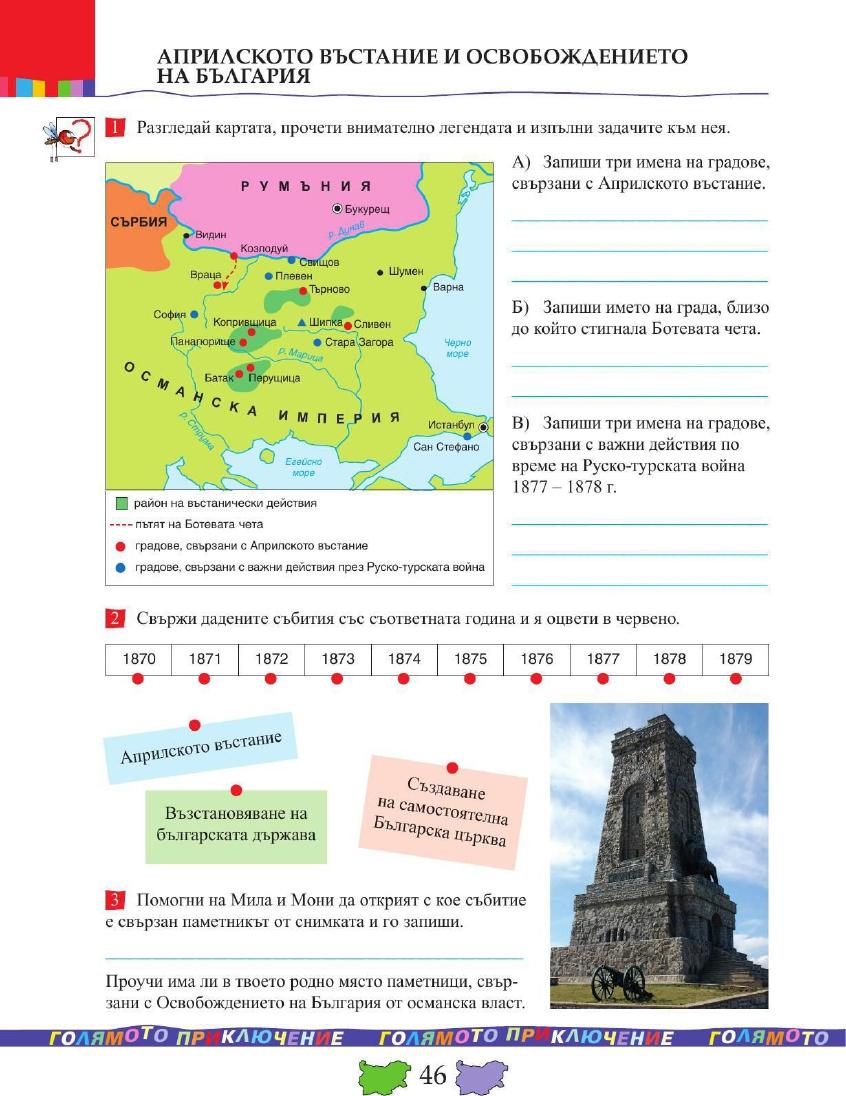 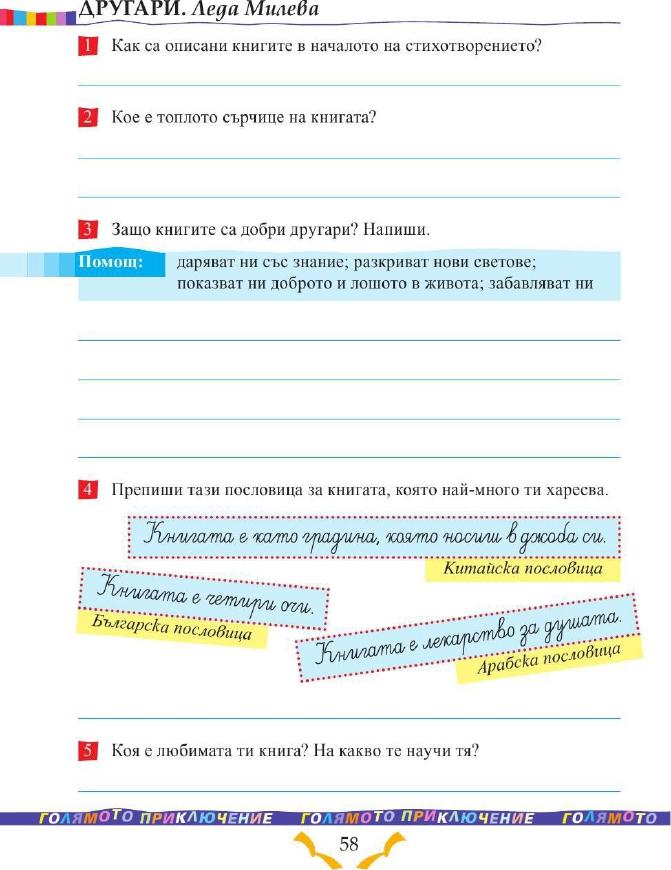 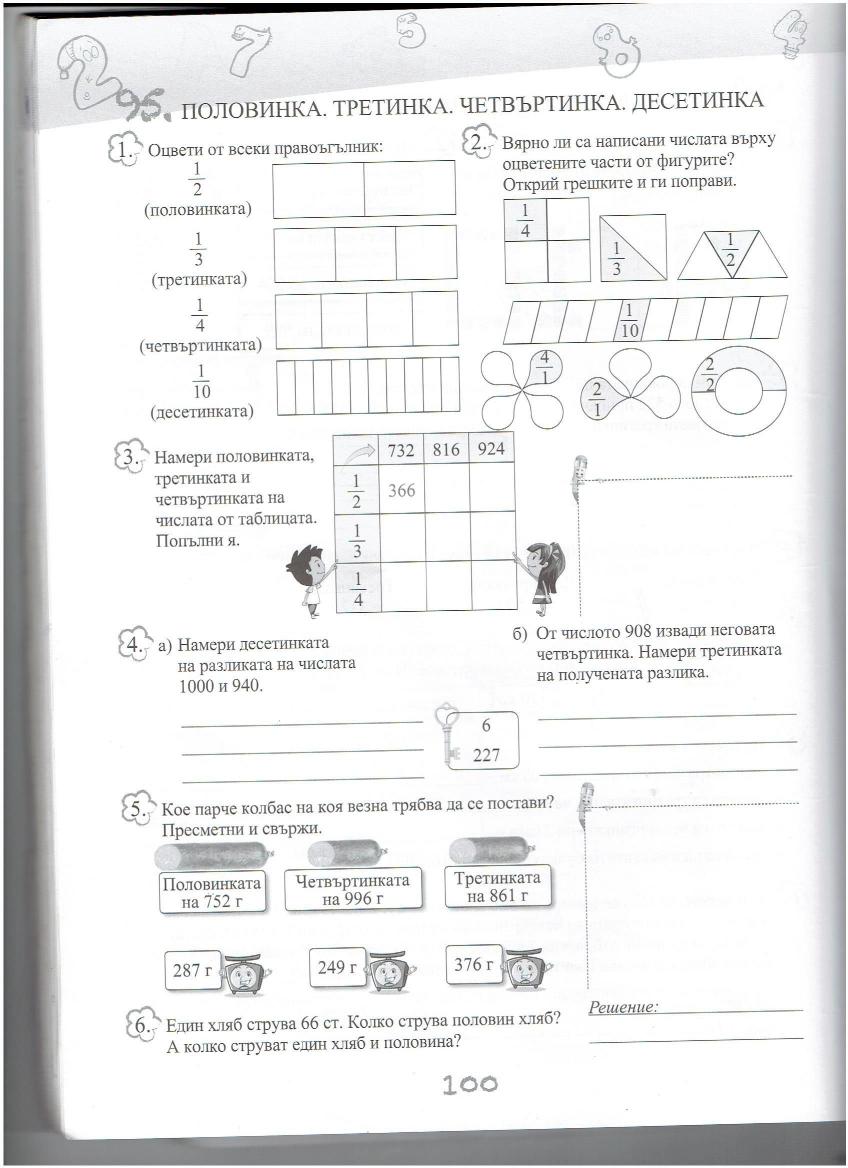 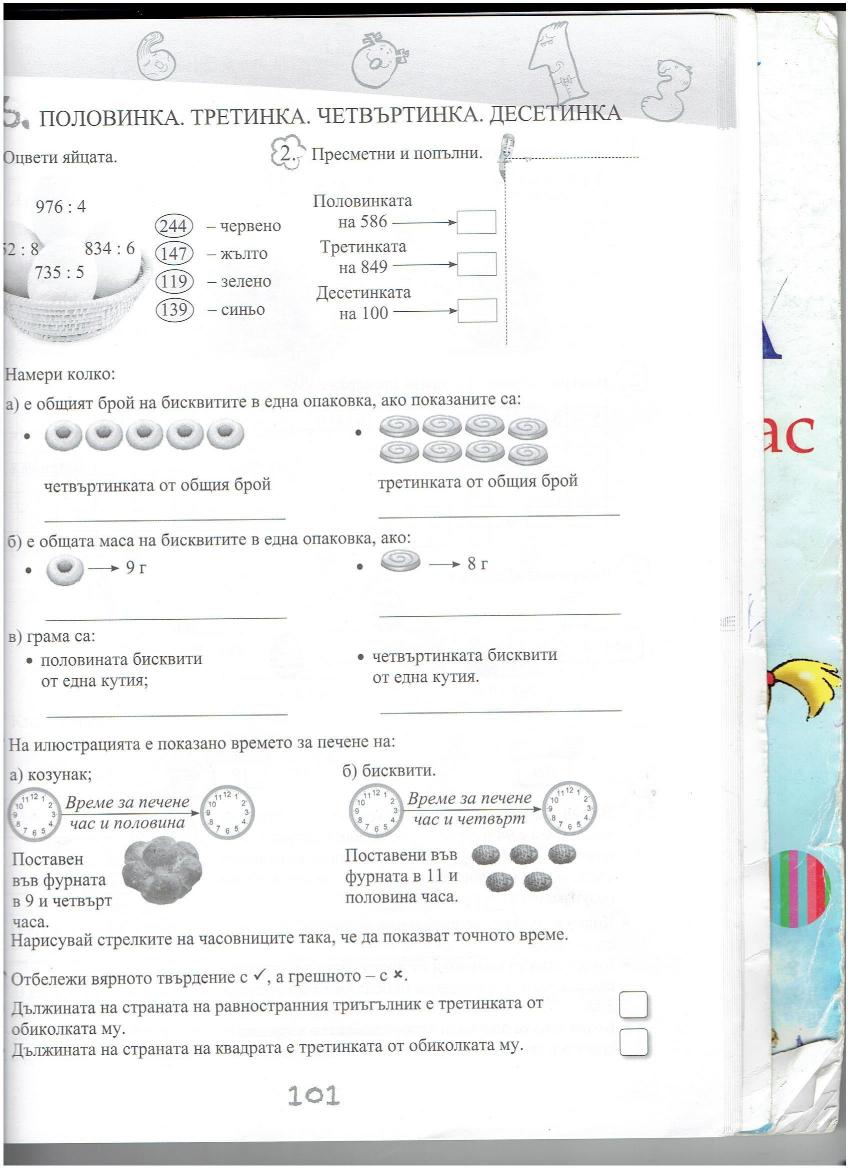 